                                                            ТАТМЕДИА                                                                      АКЦИОНЕРЛЫК ҖӘМГЫЯТЕ                                           Информационный центр                                                                     "Менделеевск"                                                            "Менделеевск"                                                                    мәгълүматләре                              423650, Республика Татарстан                                                                    423650, Республика Татарстан                             г.Менделеевск, ул. Фомина, 20                                                                     Менделеевск шәһәре,Фомин урамы,20 нче йорт                                                                тел.: 2-14-55                                                                     тел.: 2-14-55                                                             факс: 2-22-59                                                                     факс: 2-22-59                                   e-mail: paradox_12@mail.ru                                                                      e-mail: paradox_12@mail.ru                                                http://www.tatmedia.ru,http://www.tatmedia.com                                                                     http://www.tatmedia.ru,http://www.tatmedia.com                                                                                      ___’______________ 20___г.   № ______  УТВЕРЖДАЮРуководитель  филиалаАО «Татмедиа»                                                                                                                            ИЦ «Менделеевск                                                                                                         __________ Д.А.Искандарова ПРАЙС-ЛИСТ на публикацию рекламы, информационных материалов, социальной рекламы в общественно-политической газете«Менделеевские новости», «Менделеевск яналыклары».Тематика издания: общественно-политическаяТираж: 2800 (рус.), 501 (тат.) экземпляровРегион распространения: г. Менделеевск, Менделеевский районСпособ распространения: подписка, розницаФормат издания: А 3Периодичность:  пятницаКоличество полос:  пятница – 24Язык: русский, татарскийЦветность:  первая и последняя полосы на русском языке - полноцветные, на татарском языке черно-белые.В стоимость включен НДС: 20 %Розничная продажа газеты  «Менделеевские новости», «Менделеевск яналыклары» ,цена за 1 штуку – 17 рублей.  «Менделеевские новости», «Менделеевск яналыклары» подписка на газетуЦена на I полугодие 2019 года Размещение рекламно-информационных материалов в рубриках в газетах «Менделеевские новости», «Менделеевск яналыклары» Размещение модульной рекламыСкидки: от количества размещений при условии предоплаты.От 3 до 7 размещений – 5%От 8-12 размещений-10%От 13-15  размещений – 15%От 15 и более размещение скидка - 20 %Выбор места расположения рекламного объявления  + 20 % от стоимости объявления.                         Имиджевая статья 1/8 полосы – 4000 рублей ¼ полосы  –  6000 рублей½ полосы   -  10500 рублей  Цены могут быть изменены в соответствии с  условиями договора.Требование к размерам модульной рекламы: формат JEFF, TIFF, размещение картинки не меньше 200 dpiТребование к электронному формату размещаемых материалов: тексты, набранные в программе WORDСроки предоставления информации в печать:Готовый рекламный и информационный материалы в текущий номер должны быть предоставлены заказчиком не позднее за 1 (один) день до выхода газеты. В противном случае материал будет считаться срочным. За срочность доплата – 100 %.С уважением к вам и вашей работе,Команда филиала АО «Татмедиа»газета «Менделеевские новости»сайт: mendeleevskyi.ruвконтакте: vk.com/mendeleevsknewsинстаграм: @mendeleevsknewsСвяжитесь с нами и мы ответим на все вопросы !Тел. 8(85549)2-14-55.Сот. 8 917 290 30 03Услуги и стоимость не является публичной офертой Единица измеренияЦена в т.ч. НДС(руб.)1Населения ,с получением в редакции  6 мес.420 руб.2Организации   6 мес. .500 руб. 3Доставка почтой на адрес 6 мес.699 руб. Единица измеренияЦена в т.ч. НДС(руб.)1Куплю, продаю, сдаю, сниму, аренда, услуги, требуется и т.д.слово402Дарю, знакомствослово203Выделенный шрифтслово204Рамка1005Изготовление рекламного модуля (макета), в зависимости от сложностиот 3506Услуги фотографа от 500 7Услуги журналиста от 5008Соболезнование, благодарность, некролог, утеря см2209Поздравление на черно-белой полосе9- четыре строки4009- шесть строк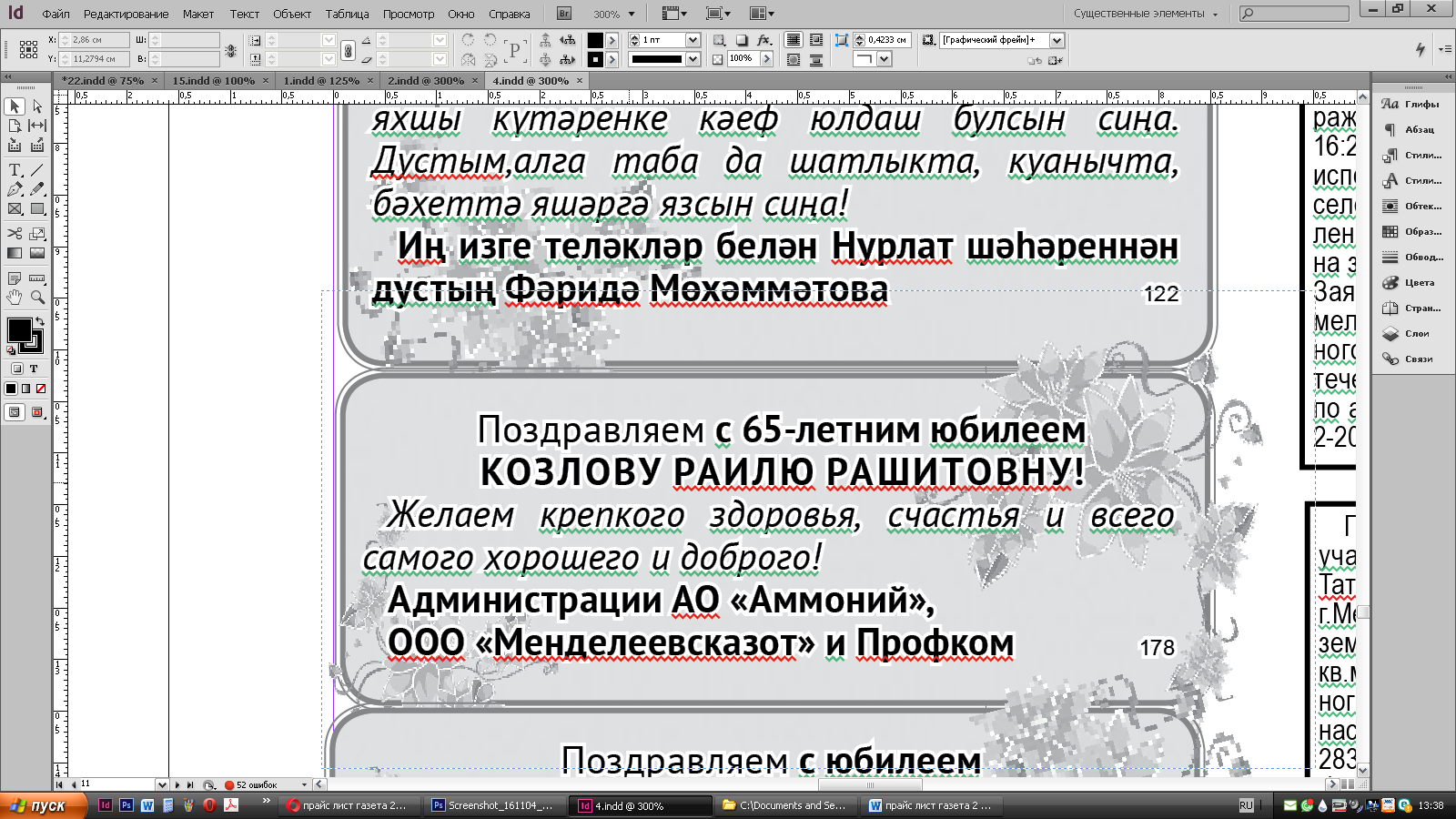 6009-восемь строк 800Поздравление на цветной полосе10- четыре строки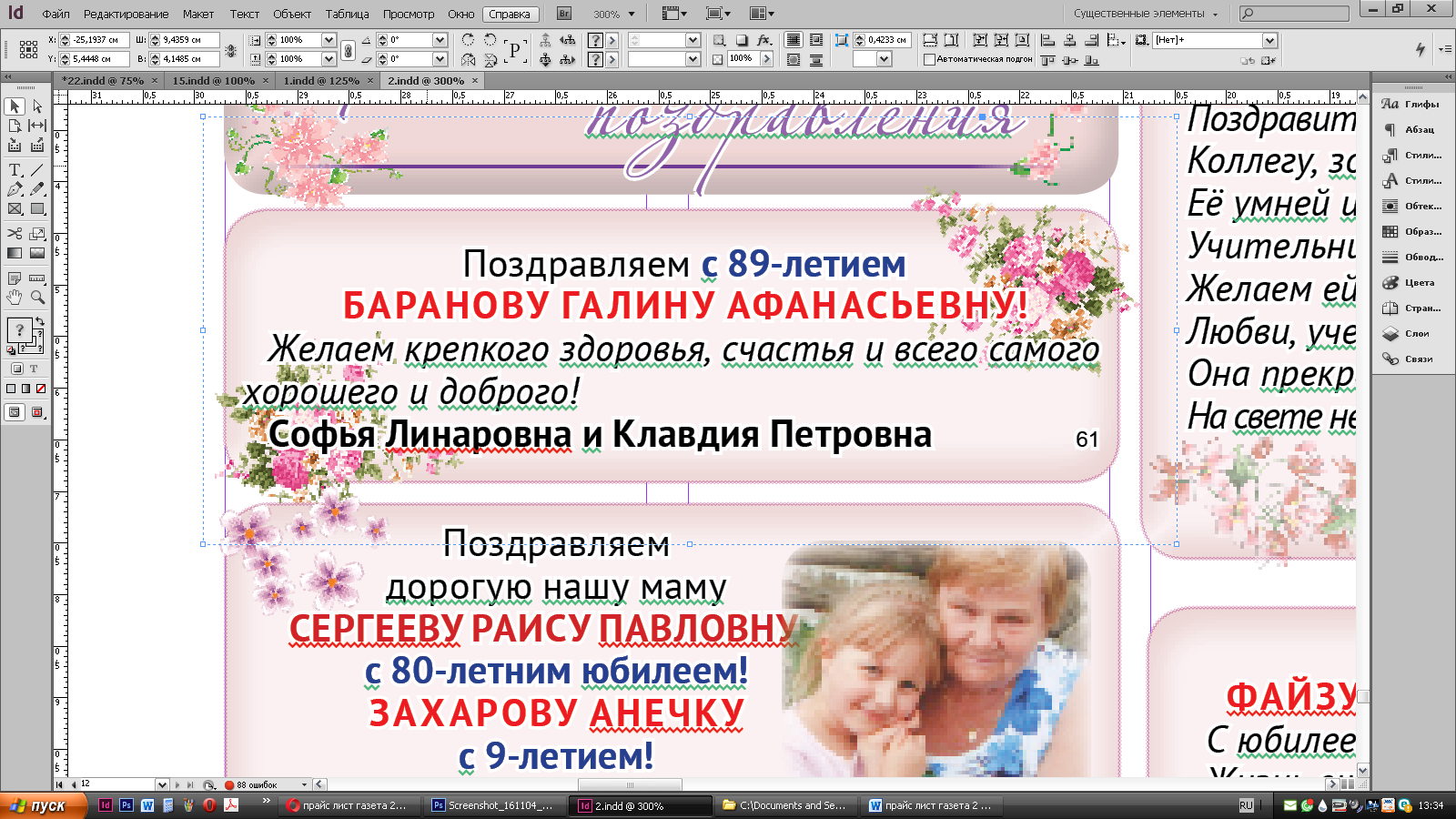 60010- шесть строк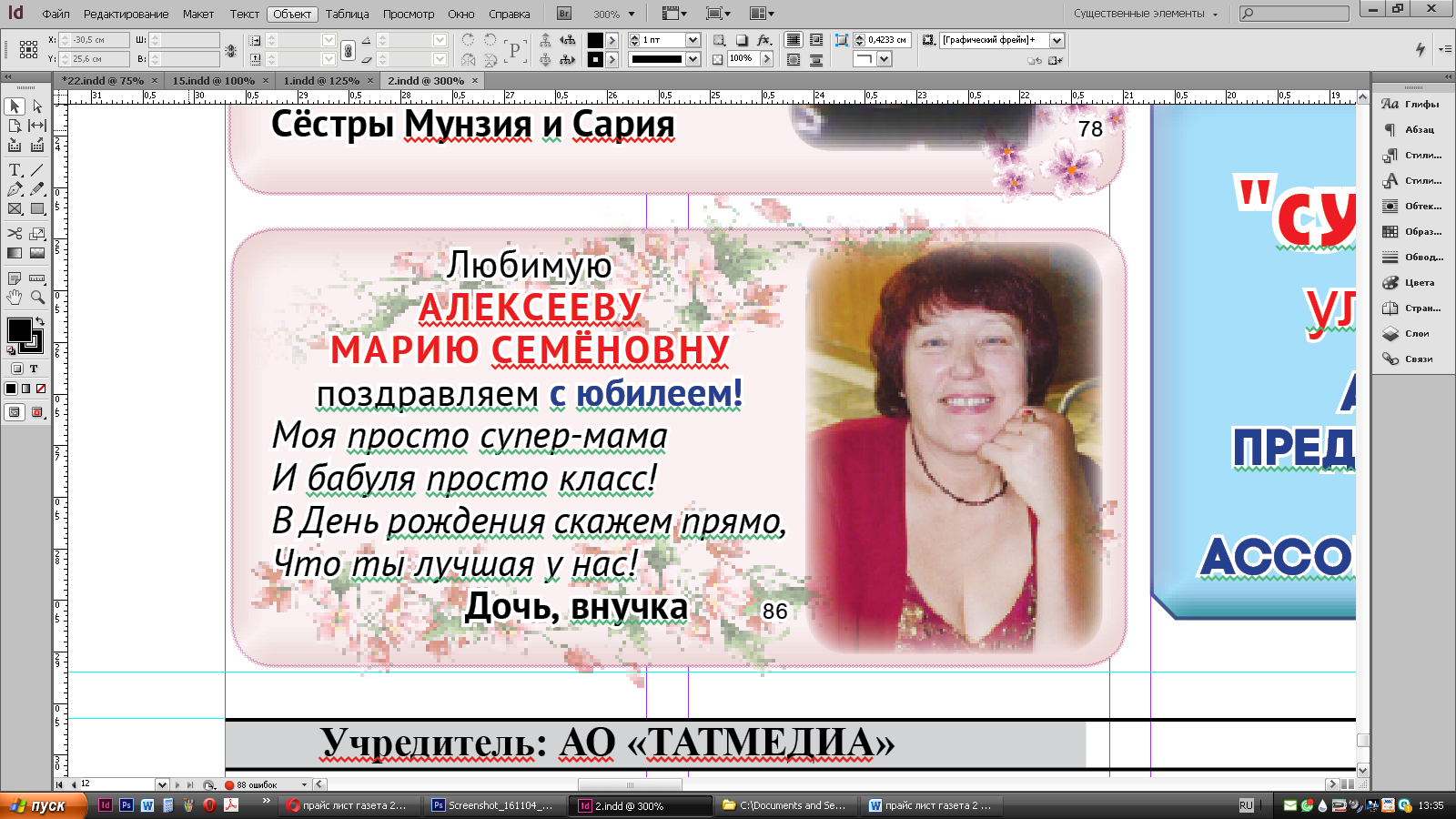 85010-восемь строк 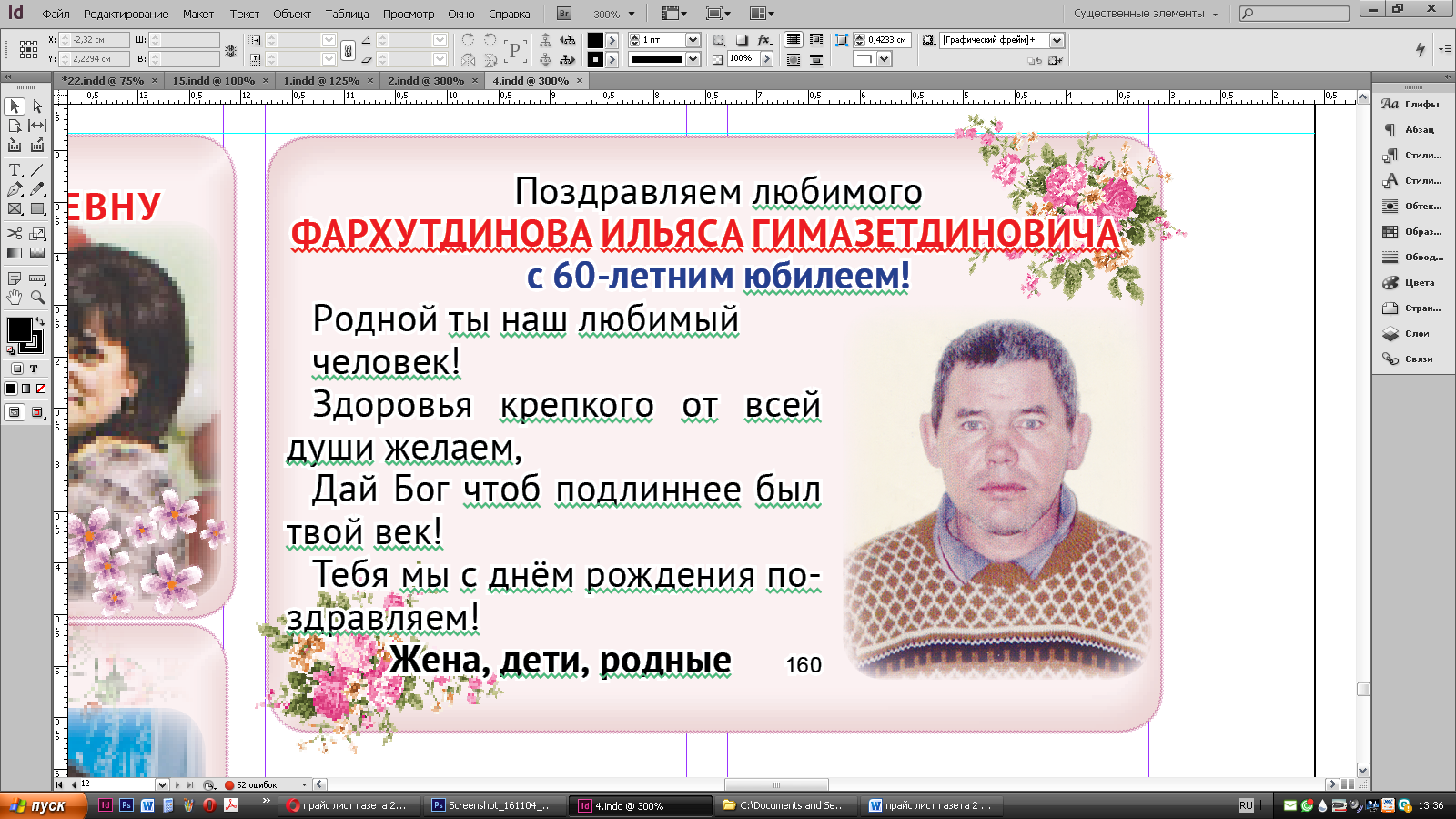 120010Дополнительные 2 строки 250 11Фотография 3х4100ПлощадьматериалаСтоимость за  1 кв.см. на черно-белой полосе (6 и 7 полосы)Стоимость 1 кв. см. нв цветной последней полосеСтоимость 1 кв.см. на цветной первойполосеОт 401 и более см235 руб.45 руб.—От 101 до 400 см240 руб.50 руб.—От 1 до 100 см245 руб.55 руб.70 руб.№МакетРазмеры, смСтоимость, руб.Цветность1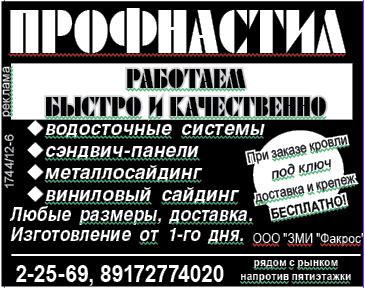 6,3*51417,50черно-белый16,3*51732,50цветной, последняя полоса16,3*52205цветной, первая полоса2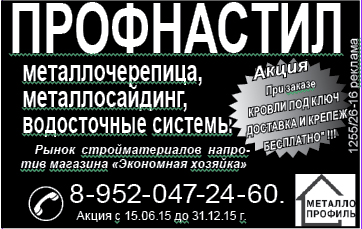 6,3*41134черно-белый26,3*41386цветной, последняя полоса26,3*41764цветной, первая полоса3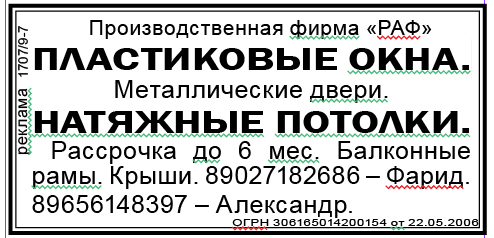 6,3*3850,50черно-белый36,3*31039,5цветной, последняя полоса36,3*31323цветной, первая полоса4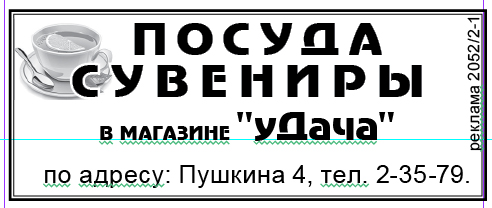 6,3*2,5708,75черно-белый46,3*2,5866,25цветной, последняя полоса46,3*2,51102,50цветной, первая полоса5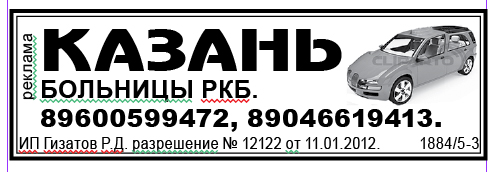 6,3*2567черно-белый56,3*2693цветной, последняя полоса56,3*2882цветной, первая полоса